Print the sum of odd numbers from 7 until 70.Write a Java program that reads a list of positive integers from the user(no negative numbers accepted) the user must use a SENTINEL to tell the user when to end  the list  Then print the count of odd and even numbersWrite a program to calculate the multiple of  N numbers chosen by user 1*2*3*4…*NRead a series of words then join them in to one string to form a sentence and print the result in single print statement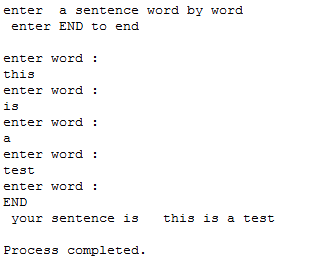 